XI Nocny Turniej Halowej Piłki Nożnej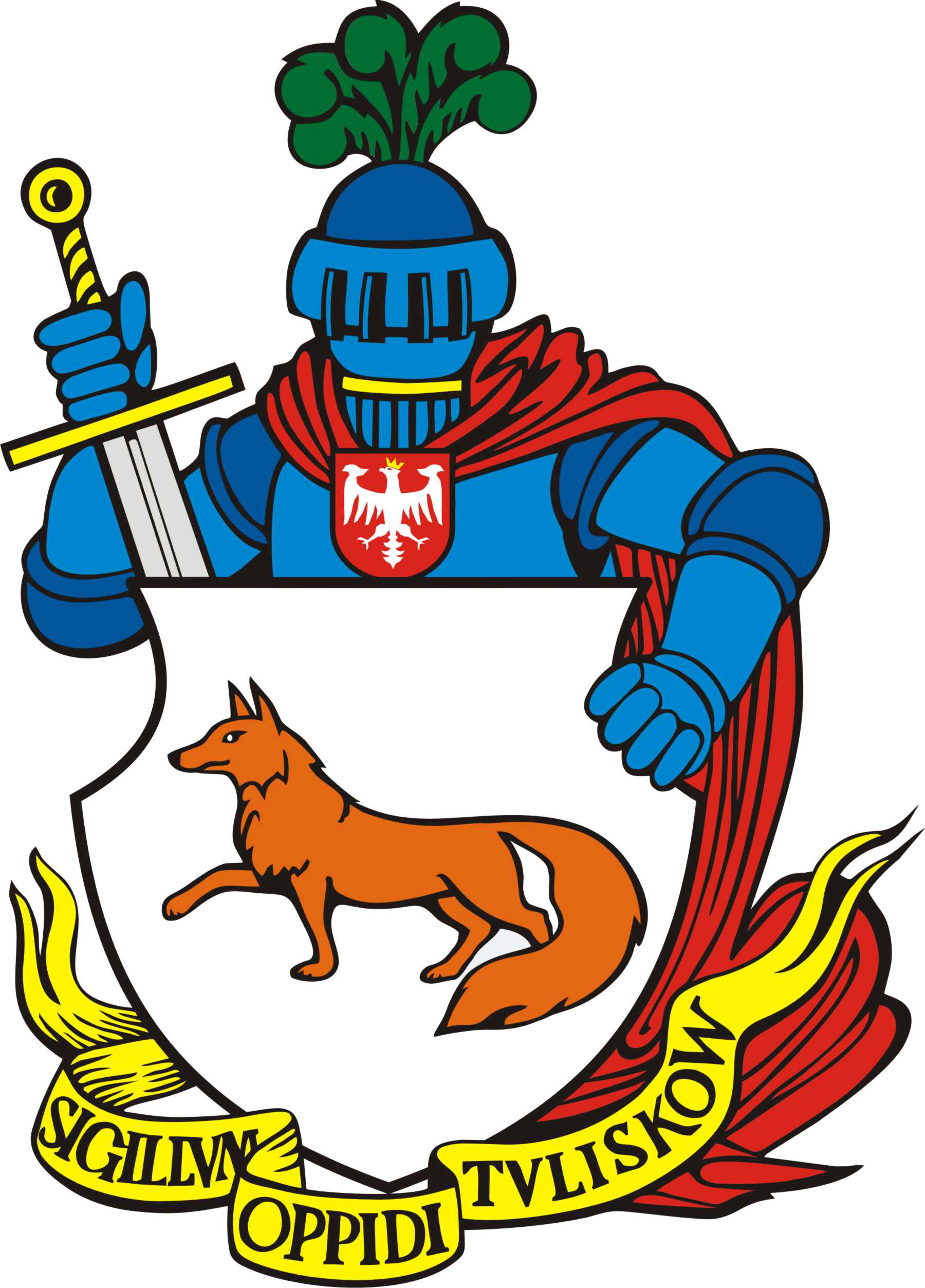 o Puchar Burmistrza Gminy i Miasta TuliszkówRegulamin1.Organizator:BURMISTRZ GMINY I MIASTA TULISZKÓWPREZES MGKS TULISIA TULISZKÓW2. Termin i miejsce:03.03.2023 roku (piątek) godzina 19.00 Hala widowiskowo - sportowa w Tuliszkowie.Zgłoszenia do 01.03.2022 r.3.   Uczestnictwo:W turnieju udział może brać maksymalnie 8 drużyn. O uczestnictwie w turnieju decyduje kolejność zgłoszeń.Prawo gry w turnieju mają reprezentacje zakładów pracy oraz drużyny samorządów lokalnych.W skład drużyny może wchodzić maksymalnie dwóch uczestników będących zawodnikami drużyn piłkarskich zrzeszonych w WZPN (nie dotyczy 35+ oraz zawodników grających w klasie B)W turnieju biorą udział zespoły 10 osobowe (5+ bramkarz + maksymalnie 4 rezerwowych).Zawodnicy zobowiązani są do zabrania ze sobą dokumentów tożsamości.Turniej przewidziany jest dla osób, które ukończyły 18 lat.4. Sposób przeprowadzenia rozgrywek:Czas trwania spotkania 1 x 15 min ,Bramki 3 m x 2 m, W rozgrywkach grupowych za zwycięstwo przyznaje się 3 punkty, za porażkę 0 punktów, a za remis drużyny otrzymują 1  punkt,W rozgrywkach grupowych przy równej ilości punktów zdobytej przez dwie lub więcej drużyn bierze się pod uwagę:Bezpośredni pojedynek lub mała tabela przy trzech zespołach,Różnica bramek,Bramki strzelone.W fazie pucharowej przy remisie zarządzona zostaje seria rzutów karnych, System zmiany „hokejowej” (lotny) przy linii środkowej boiska,Na boisku nie może znajdować się więcej niż 6 zawodników z drużyny,Bramkarz może zamieniać się miejscem z zawodnikiem z pola po powiadomieniu Sędziego,W rozgrywkach nie obowiązują przepisy spalonego.Kary:za niesportowe zachowanie lub przewinienie sędziowie każą zawodników żółtą kartką (kara 2 minut), kara jest anulowana gdy drużyna osłabiona traci gola, wyjątkiem jest sytuacja gdy za ten faul podyktowany jest rzut karny, dopiero następna bramka upoważnia do powrotu na boisko.w przypadku szczególnie negatywnej postawy oraz brutalnych fauli sędzia może ukarać zawodnika czerwoną kartką (kara 5 minut, która nie anuluje się po stracie gola), w przypadku takiej kary sędziowie mogą podjąć decyzję o wykluczeniu zawodnika z kolejnego meczu, a nawet całego turnieju.5. System rozgrywek:Turniej odbędzie się systemem grupowo - pucharowym Nagrody:Puchary, statuetki, dyplomy, medale.7. Sprawy organizacyjne:Każdy startujący jest zobowiązany do posiadania stroju sportowego (strój, miękkie obuwie).Wszelkie koszty związane z ubezpieczeniem, przejazdami, pokrywają uczestnicy.Organizator za zaginione rzeczy nie ponosi żadnej odpowiedzialności.Startowe wynosi 300 zł od zespołu, płatne w dniu turnieju.Organizator zapewnia wyżywienie i napoje.W czasie trwania turnieju obowiązuje zakaz spożywania alkoholu.W szatniach i na zapleczu hali sportowej mogą przebywać tylko uczestnicy turnieju.O wszystkich sprawach nieujętych w regulaminie decyduje organizator.Postanowienia końcowe:Uczestnik rozgrywek dokonując zgłoszenia do rozgrywek, akceptuje wszystkie zasady konkursu określone niniejszym regulaminem.Uczestnik rozgrywek wyraża zgodę na wykorzystanie wizerunku – zdjęć, wykonanych w związku z realizacją rozgrywek w materiałach promocyjno-informacyjnych organizatora.Organizator zastrzega sobie prawo do odwołania rozgrywek bez podania przyczyn, także przerwania, zawieszenia lub zmiany terminu jego przeprowadzenia.Organizator zastrzega sobie prawo do zmiany niniejszego regulaminu w każdym czasie bez podania przyczyny.Niniejszy regulamin jest jedynym i wyłącznym dokumentem określającym zasady oraz warunki prowadzenia rozgrywek. W sytuacjach nie objętych regulaminem decyzję podejmuje organizator. Od decyzji organizatora nie przysługuje odwołanie.Regulamin rozgrywek  dostępny jest na stronie internetowej www.tuliszkow.plKLAUZULA INFORMACYJNA DLA UCZESTNIKÓW IMPREZYOrganizatorem XI Nocnego Turnieju Halowej Piłki Nożnej jest Burmistrz Gminy i Miasta Tuliszków.Uczestnikiem Imprezy jest każda osoba fizyczna, która bierze udział w rozgrywkach (dalej jako „Uczestnik”).Istnieje możliwość, iż przebieg rozgrywek, w tym wizerunek osób w niej uczestniczących, będzie utrwalany za pomocą urządzeń rejestrujących obraz i dźwięk.Uczestnik biorąc udział w rozgrywkach wyraża zgodę na przetwarzanie danych osobowych obejmujących jego wizerunek. Jednocześnie wyraża nieodpłatnie zgodę na wykorzystanie,                    w tym rozpowszechnianie przez Urząd Gminy i Miasta w Tuliszkowie jego wizerunku, utrwalonego w trakcie rozgrywek za pomocą urządzeń rejestrujących obraz i dźwięk, poprzez jego publikację w całości lub we fragmentach na profilach społecznościowych (m.in. facebook, youtube) i stronach internetowych Urzędu Gminy i Miasta w Tuliszkowie oraz podmiotów z nią współdziałających w zakresie realizacji jej celów statutowych, jak również w pochodzących od Urzędu Gminy i Miasta w Tuliszkowie lub wykonanych na jej zlecenie publikacjach, prezentacjach, materiałach filmowych, oraz innego rodzaju materiałach informacyjnych (także w wersji drukowanej i elektronicznej) rozpowszechnianych przez Urząd Gminy i Miasta  w Tuliszkowie w związku  z organizacją X Nocnego Turnieju Halowej Piłki Nożnej lub dotyczącą jej działalnością informacyjną lub promocyjną.Zgodnie z art. 13 ust. 1 i 2 Rozporządzenia Parlamentu Europejskiego i Rady (UE) 2016/679                z dnia 27 kwietnia 2016 r. w sprawie ochrony osób fizycznych w związku                                                 z przetwarzaniem danych osobowych i w sprawie swobodnego przepływu takich danych oraz uchylenia dyrektywy 95/46/WE(Dz. Urz. UE L 119/1 z 04.05.2016 r.), dalej jako „RODO”, informuję, że: Administratorem danych osobowych Uczestników jest Burmistrz Gminy i Miasta                  w Tuliszkowie, plac Powstańców Styczniowych 1863r. 1, 62-740 Tuliszków.Administrator powołał Inspektora Ochrony Danych Osobowych; kontakt                      do IOD: rodo@tuliszkow.plDane osobowe Uczestnika przetwarzane będą w postaci wizerunku w celu informowania w mediach oraz publikacjach  o działalności Administratora - na podstawie art. 6 ust. 1 lit. a RODO, tj. odrębnej zgody, o której mowa w pkt. 4 powyżej; Odbiorcami danych osobowych Uczestników będą podmioty uprawnione do uzyskania danych osobowych na podstawie odrębnych przepisów prawa, upoważnieni pracownicy/współpracownicy Administratora, dostawcy usług technicznych i organizacyjnych, oraz podmioty, którym Administrator powierzył przetwarzanie danych osobowych – z zachowaniem wszelkich gwarancji zapewniających bezpieczeństwo przekazywanych danych; Dane osobowe Uczestników w postaci wizerunku będą przekazywane do państw trzecich (spoza Europejskiego Obszaru Gospodarczego), co do których Komisja Europejska wydała decyzję o stwierdzeniu odpowiedniego stopnia ochrony danych osobowych; w takich przypadkach dane będą przekazywane zgodnie                                        z powszechnie obowiązującymi przepisami prawa z zapewnieniem odpowiednich zabezpieczeń, na podstawie standardowych klauzul ochrony danych przyjętych przez Komisję Europejską; Uczestnik może uzyskać kopię danych osobowych przekazywanych do państwa trzeciego; pozostałe dane osobowe nie będą przekazywane odbiorcy w państwie trzecim lub organizacji międzynarodowej; Dane osobowe Uczestników przechowywane będą do momentu odwołania zgody;Uczestnicy posiadają prawo dostępu do treści swoich danych oraz prawo ich sprostowania, usunięcia, ograniczenia przetwarzania, prawo do przenoszenia danych, prawo wniesienia sprzeciwu, prawo do cofnięcia zgody w dowolnym momencie bez wpływu na zgodność z prawem przetwarzania, którego dokonano na podstawie zgody przed jej cofnięciem; Uczestnikom przysługuje prawo wniesienia skargi do organu nadzorczego – Prezesa Urzędu Ochrony Danych Osobowych w przypadku gdy przy przetwarzaniu danych osobowych Administrator narusza przepisy dotyczące ochrony danych osobowych;Podanie danych osobowych jest dobrowolne, jednakże niezbędne do uczestnictwa w Imprezie;Wobec Uczestników nie będą podejmowane zautomatyzowane decyzje (decyzje bez udziału człowieka), w tym ich dane nie będą podlegały profilowaniu.ADMINISTRATOR DANYCH        Burmistrz Gminy i Miasta w TuliszkowieKarta ZgłoszeniaXI Nocny Turniej Halowej Piłki Nożnejo Puchar Burmistrza Gminy i Miasta TuliszkówNazwa zakładu pracy /drużyny…………………………………………………………………….Kapitan drużyny ………………………………………………..…........ Tel.…………………………Kartę startową należy przekazać e-mailem lub osobiście do 1 marzec 2023 roku do godziny 20.00, na Halę Sportową w Tuliszkowiee-mail maciej.pieszak@tuliszkow.pl……………………………………………………Czytelny podpis kapitana drużyny…………………………………………………………………..Pieczęć i czytelny podpis pracodawcy/pracodawcówlpNazwisko i imiędata urodzeniaNUMER NA KOSZULCEPODPIS ZAWODNIKA12345678910